INFORMACION PRESUPUESTARIA POR DEPENDENCIA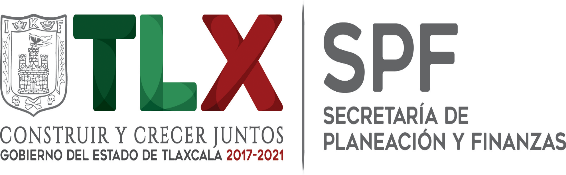 DEPENDENCIA O ENTIDADDEPENDENCIA O ENTIDAD13. SECRETARÍA DE OBRAS PÚBLICAS, DESARROLLO URBANO Y VIVIENDA13. SECRETARÍA DE OBRAS PÚBLICAS, DESARROLLO URBANO Y VIVIENDA13. SECRETARÍA DE OBRAS PÚBLICAS, DESARROLLO URBANO Y VIVIENDA13. SECRETARÍA DE OBRAS PÚBLICAS, DESARROLLO URBANO Y VIVIENDA13. SECRETARÍA DE OBRAS PÚBLICAS, DESARROLLO URBANO Y VIVIENDA13. SECRETARÍA DE OBRAS PÚBLICAS, DESARROLLO URBANO Y VIVIENDAPARTIDACONCEPTOAPROBADOMODIFICADODEVENGADOEJERCIDOPRIMER TRIMESTRESEGUNDO TRIMESTRE1000SERVICIOS PERSONALES1131SUELDOS A FUNCIONARIOS3,434,317.00 3,202,830.29 1,485,672.29 1,485,672.29 707,463.12778,209.171132SUELDOS AL PERSONAL4,636,271.00 4,634,135.78 2,316,000.78 2,316,000.78 1,103,874.061,212,126.721133SUELDOS A TRABAJADORES10,988,128.00 11,397,467.40 5,903,404.40 5,903,404.40 2,643,919.663,259,484.741134SUELDOS INTERINOS176,833.00 202,665.06 114,247.06 114,247.06 44,943.5569,303.511211HONORARIOS ASIMILABLES A SALARIOS3,182,618.00 7,850,184.31 6,253,998.90 6,253,998.90 2,983,860.203,270,138.701212ADICIONES A LOS HONORARIOS ASIMILABLES A SALARIOS460,671.00 464,741.46 234,404.46 234,404.46 114,945.39119,459.071221SUELDOS AL PERSONAL EVENTUAL0.00 321,251.44 168,114.44 168,114.44 89,112.6479,001.801312PRIMA QUINQUENAL A TRABAJADORES960,997.00 965,750.69 485,253.69 485,253.69 236,136.94249,116.751314ASIGNACIÓN DE QUINQUENIO TRABAJADORES115,423.00 110,561.08 52,848.08 52,848.08 25,860.2426,987.841321PRIMA VACACIONAL A FUNCIONARIOS343,431.00 315,803.88 144,086.88 144,086.88 70,746.3573,340.531322PRIMA VACACIONAL AL PERSONAL231,814.00 228,318.26 112,411.26 112,411.26 55,193.5457,217.721323PRIMA VACACIONAL A TRABAJADORES558,248.00 554,256.16 275,134.16 275,134.16 132,193.92142,940.241326GRATIFICACIÓN FIN DE AÑO FUNCIONARIOS763,181.00 701,782.68 320,191.68 320,191.68 157,213.49162,978.191327GRATIFICACIÓN FIN DE AÑO AL PERSONAL515,141.00 507,375.61 249,803.61 249,803.61 122,653.13127,150.481328GRATIFICACIÓN FIN DE AÑO A TRABAJADORES1,240,551.00 1,231,684.43 611,407.43 611,407.43 293,764.31317,643.121341COMPENSACIONES Y OTRAS PRESTACIONES A FUNCIONARIOS533,724.00 324,902.00 58,040.00 58,040.00 22,520.0035,520.001342COMPENSACIONES AL PERSONAL76,836.00 63,030.00 24,612.00 24,612.00 8,403.0016,209.001343COMPENSACIONES A TRABAJADORES24,000.00 24,000.00 12,000.00 12,000.00 6,000.006,000.001431CUOTAS SEGURO DE RETIRO A FUNCIONARIOS632,569.00 579,935.70 263,651.70 263,651.70 130,198.38133,453.321432CUOTAS SEGURO DE RETIRO AL PERSONAL71,019.00 69,752.64 34,241.64 34,241.64 16,909.4417,332.201441CUOTAS SEGURO DE VIDA A FUNCIONARIOS102,960.00 102,960.00 0.00 0.00 0.000.001442CUOTAS SEGURO DE VIDA AL PERSONAL173,160.00 173,160.00 0.00 0.00 0.000.001443CUOTAS SEGURO DE VIDA A TRABAJADORES383,760.00 383,760.00 0.00 0.00 0.000.001521INDEMNIZACIÓN Y LIQUIDACIÓN A FUNCIONARIOS520,000.00 260,002.00 0.00 0.00 0.000.001522INDEMNIZACIÓN Y LIQUIDACIÓN AL PERSONAL520,000.00 260,002.00 0.00 0.00 0.000.001523INDEMNIZACIÓN Y LIQUIDACIÓN A TRABAJADORES0.00 100,074.36 100,074.36 100,074.36 0.00100,074.361531MES PREJUBILATORIO38,005.00 20,223.30 1,220.30 1,220.30 0.001,220.301541AYUDA PARA PASAJES142,828.00 152,957.80 81,541.80 81,541.80 35,632.8145,908.991542APOYO CANASTA61,400.00 58,044.00 47,844.00 47,844.00 0.0047,844.001546DÍAS ECONÓMICOS A TRABAJADORES279,124.00 243,655.34 243,655.34 243,655.34 243,655.340.0015481548. VACACIONES NO DISFRUTADAS DEL PERSONAL0.00 4,381.97 4,381.97 4,381.97 0.004,381.971549INCENTIVO AL AHORRO DE LOS FUNCIONARIOS1,098,869.00 1,015,227.94 465,791.94 465,791.94 231,268.50234,523.44154AINCENTIVO AL AHORRO DEL PERSONAL214,868.00 213,545.80 106,112.80 106,112.80 52,871.3453,241.46154BINCENTIVO AL AHORRO DE LOS TRABAJADORES211,438.00 211,942.48 106,224.48 106,224.48 53,014.9553,209.53154CINCENTIVO AL AHORRO DE LOS INTERINOS4,277.00 4,924.96 2,783.96 2,783.96 1,141.591,642.37154DANIVERSARIO DÍA DEL TRABAJO49,200.00 54,690.12 54,690.12 54,690.12 0.0054,690.12154KSERVICIO MÉDICO A FUNCIONARIOS383,394.00 400,190.84 208,496.84 208,496.84 13,630.56194,866.28154LSERVICIO MEDICO AL PERSONAL708,439.00 876,128.73 435,670.94 435,670.94 26,605.32409,065.62154MSERVICIO MÉDICO A TRABAJADORES2,732,858.00 3,125,113.57 1,660,915.83 1,660,915.83 269,646.861,391,268.971551APOYOS A LA CAPACITACIÓN DE LOS SERVIDORES PÚBLICOS103,296.00 108,066.97 56,418.97 56,418.97 25,770.2030,648.771591CUOTAS DESPENSA A FUNCIONARIOS646,466.00 602,389.36 279,156.36 279,156.36 131,727.00147,429.361592CUOTAS DESPENSA AL PERSONAL1,087,238.00 1,086,749.54 543,130.54 543,130.54 256,521.00286,609.541593CUOTAS DESPENSA A TRABAJADORES2,350,787.00 2,342,853.77 1,167,459.77 1,167,459.77 553,484.50613,975.271594CUOTAS DESPENSA INTERINOS58,769.00 68,289.36 38,904.36 38,904.36 15,021.5023,882.861597DESPENSA ESPECIAL DE FIN DE AÑO AL PERSONAL325,058.00 320,158.30 157,628.30 157,628.30 77,395.2980,233.011598DESPENSA ESPECIAL DE FIN DE AÑO A TRABAJADORES930,413.00 923,766.44 458,557.44 458,557.44 220,323.96238,233.481599PERCEPCIÓN COMPLEMENTARIA FUNCIONARIOS3,434,317.00 3,202,830.29 1,485,672.29 1,485,672.29 707,463.12778,209.17159BOTRAS PERCEPCIONES A FUNCIONARIOS228,955.00 194,525.06 80,048.06 80,048.06 39,303.3340,744.73159COTRAS PERCEPCIONES AL PERSONAL154,543.00 139,723.04 62,451.04 62,451.04 30,663.3631,787.68159DOTRAS PERCEPCIONES A TRABAJADORES2,273,108.00 2,165,835.69 1,306,112.75 1,306,112.75 74,951.641,231,161.11159EOTRAS PERCEPCIONES A INTERINOS5,894.00 2,948.00 0.00 0.00 0.000.00159FAPORTACIÓN A PENSIONES DE FUNCIONARIOS618,178.00 576,508.75 267,420.75 267,420.75 127,343.16140,077.59159GAPORTACIÓN A PENSIONES DEL PERSONAL834,528.00 834,147.10 416,882.10 416,882.10 198,698.34218,183.76159HAPORTACIÓN A PENSIONES POR TRABAJADORES1,977,863.00 2,050,748.09 1,061,817.09 1,061,817.09 475,906.41585,910.68159JBONO ANUAL A FUNCIONARIOS744,106.00 652,221.14 280,168.14 280,168.14 137,561.93142,606.21159KBONO ANUAL AL PERSONAL79,687.00 74,523.40 34,678.40 34,678.40 17,027.0817,651.32159MBONO ANUAL INTERINOS13,481.00 17,654.76 10,911.76 10,911.76 4,387.906,523.861711ESTÍMULOS POR AÑOS DE SERVICIO63,750.00 79,300.00 79,300.00 79,300.00 0.0079,300.00TOTAL 1000  SERVICIOS PERSONALES TOTAL 1000  SERVICIOS PERSONALES 52,500,789.00 56,854,653.14 30,425,647.26 30,425,647.26 12,986,928.35 17,438,718.91 2000MATERIALES Y SUMINISTROS2111MATERIALES, ÚTILES Y EQUIPOS MENORES DE OFICINA755,897.00 753,584.88 4,199.20 4,199.20 591.603,607.602121MATERIALES Y ÚTILES DE IMPRESIÓN Y REPRODUCCIÓN150,000.00 182,812.93 161,061.78 161,061.78 0.00161,061.782141MATERIALES, ÚTILES Y EQUIPOS MENORES DE TECNOLOGÍAS DE LA INFORMACIÓN Y COMUNICACIONES650,000.00 679,394.94 327,779.31 327,779.31 0.00327,779.312151MATERIAL IMPRESO E INFORMACIÓN DIGITAL11,500.00 7,007.60 507.60 507.60 507.600.002161MATERIAL DE LIMPIEZA72,000.00 71,479.52 1,212.20 1,212.20 0.001,212.202211PRODUCTOS ALIMENTICIOS PARA PERSONAS50,000.00 55,884.39 24,583.39 24,583.39 5,470.0919,113.302341COMBUSTIBLES, LUBRICANTES, ADITIVOS, CARBÓN Y SUS DERIVADOS ADQUIRIDOS COMO MATERIA PRIMA0.00 2,157,645.76 0.00 0.00 0.000.002421CEMENTO Y PRODUCTOS DE CONCRETO4,000.00 4,000.00 0.00 0.00 0.000.002441MADERA Y PRODUCTOS DE MADERA80,000.00 72,000.00 47,425.70 47,425.70 0.0047,425.702461MATERIAL ELÉCTRICO Y ELECTRÓNICO20,000.00 26,316.31 3,030.71 3,030.71 2,088.99941.722471ARTÍCULOS METÁLICOS PARA LA CONSTRUCCIÓN28,000.00 68,958.54 31,705.98 31,705.98 0.0031,705.982491OTROS MATERIALES Y ARTÍCULOS DE CONSTRUCCIÓN Y REPARACIÓN54,000.00 29,940.62 29,921.61 29,921.61 5,343.9324,577.682531MEDICINAS Y PRODUCTOS FARMACÉUTICOS16,500.00 16,429.33 16,429.33 16,429.33 0.0016,429.332561FIBRAS SINTÉTICAS, HULES, PLÁSTICOS Y DERIVADOS10,000.00 9,000.00 0.00 0.00 0.000.002611COMBUSTIBLES, LUBRICANTES Y ADITIVOS2,718,372.00 4,515,349.39 1,235,887.17 1,235,887.17 679,966.10555,921.072711VESTUARIO Y UNIFORMES0.00 31,670.00 0.00 0.00 0.000.002721PRENDAS DE SEGURIDAD Y PROTECCIÓN PERSONAL37,000.00 193,266.25 0.00 0.00 0.000.002741PRODUCTOS TEXTILES1,300.00 1,299.85 1,299.85 1,299.85 1,299.850.002911HERRAMIENTAS MENORES25,000.00 85,664.68 13,029.12 13,029.12 0.0013,029.122921REFACCIONES Y ACCESORIOS MENORES DE EDIFICIOS25,000.00 22,500.00 0.00 0.00 0.000.002941REFACCIONES Y ACCESORIOS MENORES DE EQUIPO DE CÓMPUTO Y TECNOLOGÍAS DE LA INFORMACIÓN103,000.00 124,699.00 19,698.72 19,698.72 1,699.0017,999.722961REFACCIONES Y ACCESORIOS MENORES DE EQUIPO DE TRANSPORTE507,890.00 1,046,859.78 463,204.84 463,204.84 34,930.65428,274.192981REFACCIONES Y ACCESORIOS MENORES DE MAQUINARIA Y OTROS EQUIPOS0.00 1,016,949.11 0.00 0.00 0.000.00TOTAL 2000 MATERIALES Y SUMINISTROSTOTAL 2000 MATERIALES Y SUMINISTROS5,319,459.00 11,172,712.88 2,380,976.51 2,380,976.51 731,897.81 1,649,078.70 3000SERVICIOS GENERALES3111ENERGÍA ELÉCTRICA433,996.00 433,996.00 192,792.00 192,792.00 81,195.00111,597.003121GAS0.00 41,040.00 1,160.00 1,160.00 0.001,160.003131AGUA47,880.00 47,880.00 0.00 0.00 0.000.003141TELEFONÍA TRADICIONAL1,207,440.00 1,207,440.00 557,851.60 557,851.60 282,562.42275,289.183171SERVICIOS DE ACCESO DE INTERNET, REDES Y PROCESAMIENTO DE INFORMACIÓN240,000.00 240,000.00 96,988.46 96,988.46 47,914.2249,074.243181SERVICIOS POSTALES Y TELEGRÁFICOS1,460.00 1,122.85 495.96 495.96 246.85249.113231ARRENDAMIENTO DE MOBILIARIO Y EQUIPO DE ADMINISTRACIÓN, EDUCACIONAL Y RECREATIVO110,000.00 73,000.00 0.00 0.00 0.000.003311SERVICIOS LEGALES, DE CONTABILIDAD, AUDITORÍA Y RELACIONADOS240,000.00 155,442.90 45,710.62 45,710.62 34,110.6211,600.003361SERVICIOS DE APOYO ADMINISTRATIVO, TRADUCCIÓN, FOTOCOPIADO E IMPRESIÓN430,000.00 264,842.00 31,388.00 31,388.00 4,842.0026,546.003451SEGURO DE BIENES PATRIMONIALES1,750,000.00 1,750,000.00 0.00 0.00 0.000.003481COMISIONES POR VENTAS15,348.00 25,529.84 5,703.65 5,703.65 3,390.872,312.783521INSTALACIÓN, REPARACIÓN Y MANTENIMIENTO DE MOBILIARIO Y EQUIPO DE ADMINISTRACIÓN, EDUCACIONAL Y RECREATIVO50,000.00 50,000.00 24,986.40 24,986.40 0.0024,986.403551REPARACIÓN Y MANTENIMIENTO DE EQUIPO DE TRANSPORTE121,000.00 528,800.66 171,741.86 171,741.86 19,209.42152,532.443571INSTALACIÓN, REPARACIÓN Y MANTENIMIENTO DE MAQUINARIA, OTROS EQUIPOS Y HERRAMIENTA0.00 692,948.00 0.00 0.00 0.000.003611DIFUSIÓN POR RADIO, TELEVISIÓN Y OTROS MEDIOS DE MENSAJES SOBRE PROGRAMAS Y ACTIVIDADES GUBERNAMENTALES0.00 10,500.00 0.00 0.00 0.000.003721PASAJES TERRESTRES30,000.00 18,392.00 392.00 392.00 392.000.003751VIÁTICOS EN EL PAÍS45,800.00 32,457.97 5,057.98 5,057.98 1,711.003,346.983811GASTOS DE CEREMONIAL1,525,000.00 1,450,000.00 0.00 0.00 0.000.003821GASTOS DE ORDEN SOCIAL Y CULTURAL1,300,056.00 1,300,056.00 0.00 0.00 0.000.003921IMPUESTOS Y DERECHOS280,000.00 138,635.02 44,911.00 44,911.00 0.0044,911.003981IMPUESTOS SOBRE NOMINAS Y OTROS QUE SE DERIVEN DE UNA RELACIÓN LABORAL796,824.00 796,824.00 386,296.00 386,296.00 139,216.00247,080.00TOTAL 3000  SERVICIOS GENERALESTOTAL 3000  SERVICIOS GENERALES8,624,804.00 9,258,907.24 1,565,475.53 1,565,475.53 614,790.40 950,685.13 4000TRANSFERENCIAS, ASIGNACIONES, SUBSIDIOS Y OTRAS AYUDAS4111ASIGNACIONES PRESUPUESTARIAS AL PODER EJECUTIVO0.00 157,635.09 0.00 0.00 0.000.00TOTAL 4000 TRANSFERENCIAS, ASIGNACIONES, SUBSIDIOS Y OTRAS AYUDASTOTAL 4000 TRANSFERENCIAS, ASIGNACIONES, SUBSIDIOS Y OTRAS AYUDAS0.00 157,635.09 0.00 0.00 0.00 0.00 5000BIENES MUEBLES, INMUEBLES E INTANGIBLES5151EQUIPO DE CÓMPUTO Y DE TECNOLOGÍAS DE LA INFORMACIÓN265,000.00 337,340.74 70,562.80 70,562.80 0.0070,562.805671HERRAMIENTAS Y MAQUINAS-HERRAMIENTA0.00 141,288.00 141,166.90 141,166.90 0.00141,166.90TOTAL 5000 BIENES MUEBLES, INMUEBLES E INTANGIBLESTOTAL 5000 BIENES MUEBLES, INMUEBLES E INTANGIBLES265,000.00 478,628.74 211,729.70 211,729.70 0.00211,729.706000 INVERSION PUBLICA6123AMPLIACIÓN Y REHABILITACIÓN DE LAS CONSTRUCCIONES NO HABITACIONALES0.00 4,700,000.00 261,144.20 261,144.20 0.00261,144.206131ESTUDIOS Y PROYECTOS0.00 100,000.00 0.00 0.00 0.000.006141ESTUDIOS Y PROYECTOS10,000,000.00 12,638,409.20 0.00 0.00 0.000.006142CONSTRUCCIÓN DE OBRAS DE URBANIZACIÓN PARA LA DOTACIÓN DE SERVICIOS669,737,291.00 381,246,788.61 1,194,179.52 1,194,179.52 0.001,194,179.526143AMPLIACIÓN DE REHABILITACIÓN DE OBRAS DE URBANIZACIÓN0.00 20,279,153.94 332,650.56 332,650.56 0.00332,650.566151ESTUDIOS Y PROYECTOS0.00 440,800.00 0.00 0.00 0.000.006152CONSTRUCCIÓN DE VÍAS DE COMUNICACIÓN0.00 69,553,812.03 35,215,856.58 35,215,856.58 0.0035,215,856.586153AMPLIACIÓN Y REHABILITACIÓN DE VÍAS DE COMUNICACIÓN0.00 171,021,074.95 10,603,719.58 10,603,719.58 0.0010,603,719.586224SUPERVISIÓN Y VIGILANCIA0.00 1,093,918.19 0.00 0.00 0.000.006242CONSTRUCCIÓN DE OBRAS DE URBANIZACIÓN PARA LA DOTACIÓN DE SERVICIOS0.00 12,427,707.60 0.00 0.00 0.000.006243AMPLIACIÓN DE REHABILITACIÓN DE OBRAS DE URBANIZACIÓN0.00 1,262,787.00 0.00 0.00 0.000.006272INSTALACIÓN Y EQUIPAMIENTO EN CONSTRUCCIONES0.00 3,622,108.00 0.00 0.00 0.000.00TOTAL 6000 INVERSION PUBLICATOTAL 6000 INVERSION PUBLICA679,737,291.00 678,386,559.52 47,607,550.44 47,607,550.44 0.00 47,607,550.44 TOTAL SECRETARÍA DE OBRAS PÚBLICAS DESARROLLO URBANO Y VIVIENDATOTAL SECRETARÍA DE OBRAS PÚBLICAS DESARROLLO URBANO Y VIVIENDA746,447,343.00 756,309,096.61 82,191,379.44 82,191,379.44 14,333,616.56 67,857,762.88 